Сабақ барысы Мектеп: Ғани Мұратбаев атындағы мектеп-гимназиясыКүні: 04.09.2017                                                         Мұғалімнің аты-жөні: Рахметқұлова Жаңыл РахметқұлқызыСынып: 5 «А,Ә»                                                              Қатысқандар:                  	Қатыспағандар:0Мектеп: Ғани Мұратбаев атындағы мектеп-гимназиясыКүні: 04.09.2017                                                         Мұғалімнің аты-жөні: Рахметқұлова Жаңыл РахметқұлқызыСынып: 5 «А,Ә»                                                              Қатысқандар:                  	Қатыспағандар:0Сабақтың тақырыбыНатурал сандардың жазылуыОсы сабақта қол жеткізілетін оқу мақсаттары (оқу бағдарламасы бойынша)5.1.1.1  натурал сандар жиыны ұғымын меңгеру; 5.1.1.2 тақ және жұп сандар ұғымдарын меңгеру; Сабақтың мақсатыКөптаңбалы натурал сандарды оқу және жазу дағдыларын бекіту; натурал сандар қатары, жұп және тақ цифрлар, жұп және тақ сандар ұғымдарымен таныстыруБағалау критерийіБілім алушы:Натурал сандарды оқи алады және жаза аладыЖұп және тақ сандарды ажырата аладыТілдік мақсаттарНатурал сан; тақ сан; жұп сан; цифрЖазылым дағдысы бойынша ұсыныстар:  натурал сандардың дұрыс жазылуыАйтылым дағдысы бойынша ұсыныстар: натурал сандардың дұрыс оқылуыҚұндылықтарға баулу Математикалық тілде сауатты сөйлеуге, ұқыптылыққа, дәлдікке, сыни ойлауға тәрбиелеу;«Мәңгілік Ел» жалпыұлттық идеясының  6 құндылығы: «Тарихтың, мәдениет пен тілдің біртұтастығы» (...Сонымен қатар Қазақстандағы барлық ұлттың тілдерін дамыту үшін жағдай жасау,үштілділік қағидатын енгізу де маңызды)Пəнаралық байланысҚазақ тілі, статистикаАлдыңғы  білімСан, натурал сан Сабақтың жоспарланған кезеңдері Сабақтағы жоспарланған жаттығу түрлері Сабақтағы жоспарланған жаттығу түрлері Сабақтағы жоспарланған жаттығу түрлері Ресурстар Ресурстар Сабақтың басы:Қызығушылығын ояту8 минутI кезең. Ұйымдастыру бөлімі.Оқушылармен амандасу. Сабаққа дайындықтарын тексеру. Сабақтың мақсатын қойып тақырыппен таныстыру.Оқушылармен амандасу, танысу, оқушы қатысымына және сынып тазалығына назар аудару.«Мен есімім?...» психологиялық ойынын өткізу.Әр оқушы өз есімін және есімі қай әріптен басталып тұр сол әріптен келетін өз бойында бар бір жағымды қасиетін айту. Мысалы, Сарсен – сүйкімді, Мейіржан – мейірімді, Аяжан – ақылды, Дана – данышпан, т.с.с.ІІ. Өткенді пысықтау: «Терминдер талы» - топтық жұмысӘр топ талдың суретін салып, оған цифрлар, сандар, олардың оқылуы мен жазылуы туралы білетін барлық ақпараттарды жазады. Тапсырма орындалғаннан кейін әр топтан бір оқушы шығып жазғандарын қорғайды.I кезең. Ұйымдастыру бөлімі.Оқушылармен амандасу. Сабаққа дайындықтарын тексеру. Сабақтың мақсатын қойып тақырыппен таныстыру.Оқушылармен амандасу, танысу, оқушы қатысымына және сынып тазалығына назар аудару.«Мен есімім?...» психологиялық ойынын өткізу.Әр оқушы өз есімін және есімі қай әріптен басталып тұр сол әріптен келетін өз бойында бар бір жағымды қасиетін айту. Мысалы, Сарсен – сүйкімді, Мейіржан – мейірімді, Аяжан – ақылды, Дана – данышпан, т.с.с.ІІ. Өткенді пысықтау: «Терминдер талы» - топтық жұмысӘр топ талдың суретін салып, оған цифрлар, сандар, олардың оқылуы мен жазылуы туралы білетін барлық ақпараттарды жазады. Тапсырма орындалғаннан кейін әр топтан бір оқушы шығып жазғандарын қорғайды.I кезең. Ұйымдастыру бөлімі.Оқушылармен амандасу. Сабаққа дайындықтарын тексеру. Сабақтың мақсатын қойып тақырыппен таныстыру.Оқушылармен амандасу, танысу, оқушы қатысымына және сынып тазалығына назар аудару.«Мен есімім?...» психологиялық ойынын өткізу.Әр оқушы өз есімін және есімі қай әріптен басталып тұр сол әріптен келетін өз бойында бар бір жағымды қасиетін айту. Мысалы, Сарсен – сүйкімді, Мейіржан – мейірімді, Аяжан – ақылды, Дана – данышпан, т.с.с.ІІ. Өткенді пысықтау: «Терминдер талы» - топтық жұмысӘр топ талдың суретін салып, оған цифрлар, сандар, олардың оқылуы мен жазылуы туралы білетін барлық ақпараттарды жазады. Тапсырма орындалғаннан кейін әр топтан бір оқушы шығып жазғандарын қорғайды.Сабақтың ортасы:Мағынаны ажырату32 минутОй толғаныс: Ой қозғауЕсіңе түсір!Дәптеріңе мысалдар келтір:а) натурал сандарға;ә) натурал сандарды қолдануға;б) өлшем бірліктерінеII кезең Жаңа сабақты меңгерту Жұппен жұмыс. Меңгеру «Инсерт» әдісі    Қандай да бір нәрсені есептеу үшін 1,2,3,4 және т.б. сандар қолданылатыны белгілі. Санау үшін пайдаланылатын сандар натурал сандар деп аталады. 1 саны – ең кіші натурал сан.Өсу ретімен жазылған 1,2,3,4,5,... натурал сандар натурал қатарды немесе натурал сандар қатарын құрайды. Өсу ретімен жазылған 1, 2, 3, 4, 5, 6, 7, 8, 9, 10, 11, 12, 13, 14, 15,... натурал сандар натурал қатарды немесе натурал сандар қатарын құрайды. 1 – саны натурал қатардың ең кіші саны, ал ең үлкен сан болмайды.0 натурал санына жатпайды.     Сандар 0, 1, 2, 3, 4, 5, 6, 7, 8, 9 белгілері арқылы жазылады.    Натурал сандарды жазу үшін қолданылатын белгілер цифрлар деп аталады. Жұп, тақ цифрлар болып бөлінедіЖұп сандар деп қандай сандарды айтамыз?Жұп сандар дегеніміз 2-ге қалдықсыз бөлінетін сандар.Жұп сандарға: 2, 4,6,8,10,12,14,16,18,20...... деген сандар жатады.Тақ сандар деп қандай сандарды айтамыз?Тақ сандар дегеніміз 2-ге қалдықпен бөлінетін сандар.Тақ сандарға: 1,3,5,7,9,11,13,15,17,19,21.......Әрбір натурал сан разрядтарға бөлінеді. Разрядтар оңнан солға қарай бірлік, ондық, жүздік және т.с.с. оқылады    Санның жазылуындағы алғашқы үш разряд бір топқа біріктіріліп, бірліктер класы деп аталады. Бұл класс бірліктер, ондықтар, жүздіктерден тұрады.   Төртінші, бесінші, алтыншы разрядтар мыңдықтар класын құрайды. Оған мың, он мың, жүз мыңдардың бірліктері кіреді.    Кестеде көрсетілгендей, мыңдықтар класынан кейін миллиондар класы, одан кейін миллиардтар класы және т.б. жалғаса береді.Есіңе сақта!Цифр – бұл таңба. Олар: 0, 1, 2, 3, 5, 6, 7, 8, 9.       Цифрлар  тек таңба болғандықтан, оларды «жұп» және  «тақ»  деген ұғымдарға бөлуге болмайды. Бірақ,  цифрлардың  көмегімен сандар жазылады.      Заттарды немесе ұғымдарды санау үшін қолданылатын сандарды натурал сандар деп атайды.        Егер натурал сандарды бірінен соң бірін жазса, онда натурал сандар қатары шығады. Оның шексіз екенін көрсету үшін, соңына көп нүкте қойылады:1, 2, 3, 5, 6, 7, 8, 9, 10, 11, 12, 13, ...100, 101... 1000, 1001, ...         Егер натурал сандар қатарынан кез келген бірнеше сандарды ретімен жазсақ, онда ол натурал сандар қатарының кесіндісі  болады.8, 9, 10, 11, 12, 13 – бұл натурал сандар қатарының кесіндісі.8, 9, 10, 12, 11, 13 – бұл натурал сандар қатарының кесіндісі емес, себебі сандар ретімен тұрған жоқ.8, 9, 10, 12,13 – бұл натурал сандар қатарының кесіндісі емес, себебі 11 саны жоқ.Оқулықпен жұмыс1-жаттығу: Мәтінде кездесетін сандарды цифрмен жазадыДескриптор: мәтін ішінен сандарды таба алады                        натурал сандарды оқи алады                        натурал сандарды жаза аладыКері байланыс: «Бас бармақ» әдісі4-жаттығу: Натурал сандардың айырмасын табуДескриптор: натурал сандардың қатарын біледі                        Натурал сандарды азайта аладыСергіту сәті.  Мен қазір тақ сан айтқанда бәріміз отырамыз, ал жұп сан айтқанда секіремізЛогикалық сұрақтар: Егер тырна бір аяғымен тұрса 3 кг болады, ал егер екі аяғымен тұрса, оның салмағы қанша? (3кг) Үстел  беті төртбұрышты, оның  бір бұрышын арамен кесіп алсақ неше бұрыш қалады? 5 бұрыш Жұмбақ: Нәрселерді санағанда,Керек ол бізге ауадай.Айтыңдаршы бұл қандай санЖан-жағыңа қарамай.            Натурал санҚорытындыНатурал сандар не үшін қолданылады? Ең кіші натурал сан неше? Жұп, тақ сан дегеніміз не?«+», «-» амалдарының компоненттерін ата; «*», «:» амалдарының компоненттерін ата Ой қозғауЕсіңе түсір!Дәптеріңе мысалдар келтір:а) натурал сандарға;ә) натурал сандарды қолдануға;б) өлшем бірліктерінеII кезең Жаңа сабақты меңгерту Жұппен жұмыс. Меңгеру «Инсерт» әдісі    Қандай да бір нәрсені есептеу үшін 1,2,3,4 және т.б. сандар қолданылатыны белгілі. Санау үшін пайдаланылатын сандар натурал сандар деп аталады. 1 саны – ең кіші натурал сан.Өсу ретімен жазылған 1,2,3,4,5,... натурал сандар натурал қатарды немесе натурал сандар қатарын құрайды. Өсу ретімен жазылған 1, 2, 3, 4, 5, 6, 7, 8, 9, 10, 11, 12, 13, 14, 15,... натурал сандар натурал қатарды немесе натурал сандар қатарын құрайды. 1 – саны натурал қатардың ең кіші саны, ал ең үлкен сан болмайды.0 натурал санына жатпайды.     Сандар 0, 1, 2, 3, 4, 5, 6, 7, 8, 9 белгілері арқылы жазылады.    Натурал сандарды жазу үшін қолданылатын белгілер цифрлар деп аталады. Жұп, тақ цифрлар болып бөлінедіЖұп сандар деп қандай сандарды айтамыз?Жұп сандар дегеніміз 2-ге қалдықсыз бөлінетін сандар.Жұп сандарға: 2, 4,6,8,10,12,14,16,18,20...... деген сандар жатады.Тақ сандар деп қандай сандарды айтамыз?Тақ сандар дегеніміз 2-ге қалдықпен бөлінетін сандар.Тақ сандарға: 1,3,5,7,9,11,13,15,17,19,21.......Әрбір натурал сан разрядтарға бөлінеді. Разрядтар оңнан солға қарай бірлік, ондық, жүздік және т.с.с. оқылады    Санның жазылуындағы алғашқы үш разряд бір топқа біріктіріліп, бірліктер класы деп аталады. Бұл класс бірліктер, ондықтар, жүздіктерден тұрады.   Төртінші, бесінші, алтыншы разрядтар мыңдықтар класын құрайды. Оған мың, он мың, жүз мыңдардың бірліктері кіреді.    Кестеде көрсетілгендей, мыңдықтар класынан кейін миллиондар класы, одан кейін миллиардтар класы және т.б. жалғаса береді.Есіңе сақта!Цифр – бұл таңба. Олар: 0, 1, 2, 3, 5, 6, 7, 8, 9.       Цифрлар  тек таңба болғандықтан, оларды «жұп» және  «тақ»  деген ұғымдарға бөлуге болмайды. Бірақ,  цифрлардың  көмегімен сандар жазылады.      Заттарды немесе ұғымдарды санау үшін қолданылатын сандарды натурал сандар деп атайды.        Егер натурал сандарды бірінен соң бірін жазса, онда натурал сандар қатары шығады. Оның шексіз екенін көрсету үшін, соңына көп нүкте қойылады:1, 2, 3, 5, 6, 7, 8, 9, 10, 11, 12, 13, ...100, 101... 1000, 1001, ...         Егер натурал сандар қатарынан кез келген бірнеше сандарды ретімен жазсақ, онда ол натурал сандар қатарының кесіндісі  болады.8, 9, 10, 11, 12, 13 – бұл натурал сандар қатарының кесіндісі.8, 9, 10, 12, 11, 13 – бұл натурал сандар қатарының кесіндісі емес, себебі сандар ретімен тұрған жоқ.8, 9, 10, 12,13 – бұл натурал сандар қатарының кесіндісі емес, себебі 11 саны жоқ.Оқулықпен жұмыс1-жаттығу: Мәтінде кездесетін сандарды цифрмен жазадыДескриптор: мәтін ішінен сандарды таба алады                        натурал сандарды оқи алады                        натурал сандарды жаза аладыКері байланыс: «Бас бармақ» әдісі4-жаттығу: Натурал сандардың айырмасын табуДескриптор: натурал сандардың қатарын біледі                        Натурал сандарды азайта аладыСергіту сәті.  Мен қазір тақ сан айтқанда бәріміз отырамыз, ал жұп сан айтқанда секіремізЛогикалық сұрақтар: Егер тырна бір аяғымен тұрса 3 кг болады, ал егер екі аяғымен тұрса, оның салмағы қанша? (3кг) Үстел  беті төртбұрышты, оның  бір бұрышын арамен кесіп алсақ неше бұрыш қалады? 5 бұрыш Жұмбақ: Нәрселерді санағанда,Керек ол бізге ауадай.Айтыңдаршы бұл қандай санЖан-жағыңа қарамай.            Натурал санҚорытындыНатурал сандар не үшін қолданылады? Ең кіші натурал сан неше? Жұп, тақ сан дегеніміз не?«+», «-» амалдарының компоненттерін ата; «*», «:» амалдарының компоненттерін ата Ой қозғауЕсіңе түсір!Дәптеріңе мысалдар келтір:а) натурал сандарға;ә) натурал сандарды қолдануға;б) өлшем бірліктерінеII кезең Жаңа сабақты меңгерту Жұппен жұмыс. Меңгеру «Инсерт» әдісі    Қандай да бір нәрсені есептеу үшін 1,2,3,4 және т.б. сандар қолданылатыны белгілі. Санау үшін пайдаланылатын сандар натурал сандар деп аталады. 1 саны – ең кіші натурал сан.Өсу ретімен жазылған 1,2,3,4,5,... натурал сандар натурал қатарды немесе натурал сандар қатарын құрайды. Өсу ретімен жазылған 1, 2, 3, 4, 5, 6, 7, 8, 9, 10, 11, 12, 13, 14, 15,... натурал сандар натурал қатарды немесе натурал сандар қатарын құрайды. 1 – саны натурал қатардың ең кіші саны, ал ең үлкен сан болмайды.0 натурал санына жатпайды.     Сандар 0, 1, 2, 3, 4, 5, 6, 7, 8, 9 белгілері арқылы жазылады.    Натурал сандарды жазу үшін қолданылатын белгілер цифрлар деп аталады. Жұп, тақ цифрлар болып бөлінедіЖұп сандар деп қандай сандарды айтамыз?Жұп сандар дегеніміз 2-ге қалдықсыз бөлінетін сандар.Жұп сандарға: 2, 4,6,8,10,12,14,16,18,20...... деген сандар жатады.Тақ сандар деп қандай сандарды айтамыз?Тақ сандар дегеніміз 2-ге қалдықпен бөлінетін сандар.Тақ сандарға: 1,3,5,7,9,11,13,15,17,19,21.......Әрбір натурал сан разрядтарға бөлінеді. Разрядтар оңнан солға қарай бірлік, ондық, жүздік және т.с.с. оқылады    Санның жазылуындағы алғашқы үш разряд бір топқа біріктіріліп, бірліктер класы деп аталады. Бұл класс бірліктер, ондықтар, жүздіктерден тұрады.   Төртінші, бесінші, алтыншы разрядтар мыңдықтар класын құрайды. Оған мың, он мың, жүз мыңдардың бірліктері кіреді.    Кестеде көрсетілгендей, мыңдықтар класынан кейін миллиондар класы, одан кейін миллиардтар класы және т.б. жалғаса береді.Есіңе сақта!Цифр – бұл таңба. Олар: 0, 1, 2, 3, 5, 6, 7, 8, 9.       Цифрлар  тек таңба болғандықтан, оларды «жұп» және  «тақ»  деген ұғымдарға бөлуге болмайды. Бірақ,  цифрлардың  көмегімен сандар жазылады.      Заттарды немесе ұғымдарды санау үшін қолданылатын сандарды натурал сандар деп атайды.        Егер натурал сандарды бірінен соң бірін жазса, онда натурал сандар қатары шығады. Оның шексіз екенін көрсету үшін, соңына көп нүкте қойылады:1, 2, 3, 5, 6, 7, 8, 9, 10, 11, 12, 13, ...100, 101... 1000, 1001, ...         Егер натурал сандар қатарынан кез келген бірнеше сандарды ретімен жазсақ, онда ол натурал сандар қатарының кесіндісі  болады.8, 9, 10, 11, 12, 13 – бұл натурал сандар қатарының кесіндісі.8, 9, 10, 12, 11, 13 – бұл натурал сандар қатарының кесіндісі емес, себебі сандар ретімен тұрған жоқ.8, 9, 10, 12,13 – бұл натурал сандар қатарының кесіндісі емес, себебі 11 саны жоқ.Оқулықпен жұмыс1-жаттығу: Мәтінде кездесетін сандарды цифрмен жазадыДескриптор: мәтін ішінен сандарды таба алады                        натурал сандарды оқи алады                        натурал сандарды жаза аладыКері байланыс: «Бас бармақ» әдісі4-жаттығу: Натурал сандардың айырмасын табуДескриптор: натурал сандардың қатарын біледі                        Натурал сандарды азайта аладыСергіту сәті.  Мен қазір тақ сан айтқанда бәріміз отырамыз, ал жұп сан айтқанда секіремізЛогикалық сұрақтар: Егер тырна бір аяғымен тұрса 3 кг болады, ал егер екі аяғымен тұрса, оның салмағы қанша? (3кг) Үстел  беті төртбұрышты, оның  бір бұрышын арамен кесіп алсақ неше бұрыш қалады? 5 бұрыш Жұмбақ: Нәрселерді санағанда,Керек ол бізге ауадай.Айтыңдаршы бұл қандай санЖан-жағыңа қарамай.            Натурал санҚорытындыНатурал сандар не үшін қолданылады? Ең кіші натурал сан неше? Жұп, тақ сан дегеніміз не?«+», «-» амалдарының компоненттерін ата; «*», «:» амалдарының компоненттерін ата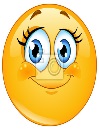 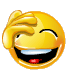 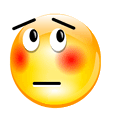 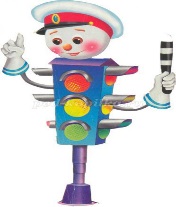 қызыл түс-мұғалім көмегіменсары түс- 1 қате жіберілсежасыл түс-дұрыс болсаИнтерактивті тақтада бейнеролик түрінде логикалық тапсырмалар беріледі (топтық жұмыс)қызыл түс-мұғалім көмегіменсары түс- 1 қате жіберілсежасыл түс-дұрыс болсаИнтерактивті тақтада бейнеролик түрінде логикалық тапсырмалар беріледі (топтық жұмыс)Сабақтың соңы:8 минутҮйге тапсырма:  2-жаттығуРефлексия: «Блоб ағашы»Кері байланыс: Миыңның суретін салҮйге тапсырма:  2-жаттығуРефлексия: «Блоб ағашы»Кері байланыс: Миыңның суретін салҮйге тапсырма:  2-жаттығуРефлексия: «Блоб ағашы»Кері байланыс: Миыңның суретін салСаралау – Сіз қандай тəсілмен көбірек қолдаукөрсетпексіз? Сіз басқаларға қарағанда қабілетті оқушыларға қандай тапсырмалар бересіз?   Саралау – Сіз қандай тəсілмен көбірек қолдаукөрсетпексіз? Сіз басқаларға қарағанда қабілетті оқушыларға қандай тапсырмалар бересіз?   Саралау – Сіз қандай тəсілмен көбірек қолдаукөрсетпексіз? Сіз басқаларға қарағанда қабілетті оқушыларға қандай тапсырмалар бересіз?   Бағалау – Сіз оқушылардың материалды игеру деңгейін қалай тексеруді жоспарлап отырсыз? Бағалау – Сіз оқушылардың материалды игеру деңгейін қалай тексеруді жоспарлап отырсыз? Денсаулық жəне қауіпсіздік техникасынсақтауСаралауды сабақтың кез-келген кезеңінде қолдануға болады.Саралау жұмысының жалпы ортақ қабылданған тәсілдің бірі: қорытынды тәсіліне сәйкес тапсырмалар ұйымдастырылады.Саралауды сабақтың кез-келген кезеңінде қолдануға болады.Саралау жұмысының жалпы ортақ қабылданған тәсілдің бірі: қорытынды тәсіліне сәйкес тапсырмалар ұйымдастырылады.Саралауды сабақтың кез-келген кезеңінде қолдануға болады.Саралау жұмысының жалпы ортақ қабылданған тәсілдің бірі: қорытынды тәсіліне сәйкес тапсырмалар ұйымдастырылады.Оқушылардың сабақ кезінде нені үйренгендерін бағалау үшін қолданылған  əдіс-тəсілдер: Оқушылардың сабақ кезінде нені үйренгендерін бағалау үшін қолданылған  əдіс-тəсілдер: Оқушылардың көзі нашар көретін оқушыларды ескеріп, тапсырмалар жеке қағазға басылып ұсынылады, топқа бөлінгенде топ ережелерін сақтау ескертіледі.Сабақ бойынша рефлексия  Сабақ бойынша рефлексия  Сабақ мақсаттары немесе оқу мақсаттары шынайы, қолжетімді болды ма? Барлық оқушылар оқу мақсатына қол жеткізді ме? Егер оқушылар оқу мақсатына жетпе-ген болса, неліктен деп ойлайсыз? Сабақта саралау дұрысжүргізілді ме?Сабақ кезеңдерінде уақытты тиімді пайдаландыңыз ба? Сабақ жоспарынан ауытқулар болды ма жəне неліктен?Сабақ мақсаттары немесе оқу мақсаттары шынайы, қолжетімді болды ма? Барлық оқушылар оқу мақсатына қол жеткізді ме? Егер оқушылар оқу мақсатына жетпе-ген болса, неліктен деп ойлайсыз? Сабақта саралау дұрысжүргізілді ме?Сабақ кезеңдерінде уақытты тиімді пайдаландыңыз ба? Сабақ жоспарынан ауытқулар болды ма жəне неліктен?